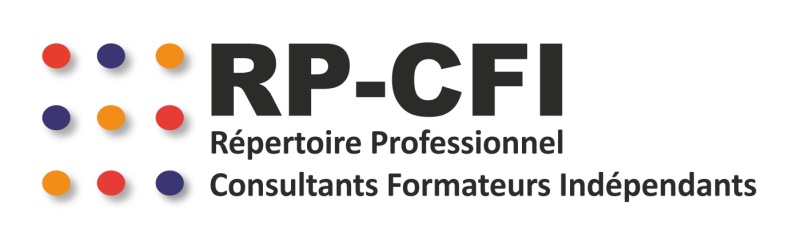 D3- Justification des domaines d'expertise duConsultant-FormateurSur les 15 domaines répertoriés dans le répertoire RP-CFI, vous serez qualifié pour 1, 2 ou 3 domaines que vous aurez choisis. Il s’agit ici de justifier de votre expertise dans les domaines pour lesquels vous demandez la qualification RP-CFI. La trame de réponse est fournie ci-après : Chaque justification devra systématiquement faire référence aux éléments de preuves fournis dans le dossier D3. Le nom de fichier de chaque preuve devra respecter la nomenclature précisée dans le guide de constitution du dossier. Justificatifs des domaines d'expertiseJustificatifs des domaines d'expertiseDomaine 1 : ………………………Domaine 1 : ………………………Justificatifs de l’expertiseListe des preuvesFormation initiale et continueNOM-D3-F1-XXXExpérience professionnelle dans la spécialitéNOM-D3-XP1-XXXJustificatifs des domaines d'expertiseJustificatifs des domaines d'expertiseDomaine 2 : ………………………Domaine 2 : ………………………Justificatifs de l’expertiseListe des preuvesFormation initiale et continueNOM-D3-F2-XXXExpérience professionnelle dans la spécialitéNOM-D3-XP2-XXXJustificatifs des domaines d'expertiseJustificatifs des domaines d'expertiseDomaine 3 : ………………………Domaine 3 : ………………………Justificatifs de l’expertiseListe des preuvesFormation initiale et continueNOM-D3-F3-XXXExpérience professionnelle dans la spécialitéNOM-D3-XP3-XXX